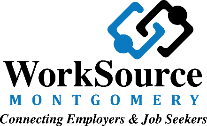 1801 Rockville Pike, Suite 320Rockville, Maryland 20852PRE-AWARD SURVEY SHEETThe following information will be used by WorkSource Montgomery (WSM) in identifying those organizations and agencies that qualify as service vendors, in accordance with the definitions and criteria in the Workforce Innovation Opportunity Act (WIOA), as amended, and its rules. This application must be completed and returned to WSM for any organization to be included on the qualified service bidder list.ORGANIZATIONAL INFORMATIONOrganization Name:      Organization Address:                                              City:         State:         Zip Code:      Telephone No.:        Fax No.:      Contact Person:             Title:             Email:      ORGANIZATIONAL STRUCTURE Sole Proprietorship    Partnership    Corporation    Minority Business    Franchise Non-Profit:	 Community-Based    Faith-Based    Other:      Governmental Unit:    City    County    State    FederalEducational Institution:    4+ Years    2-Year    TechnicalIf this is a sole proprietorship: A copy of the BUSINESS LICENSE must be attached with the tax identification. If this is a partnership: A copy of the PARTNERSHIP AGREEMENT must be attached with the tax identification. If this is a corporation or franchise: Year of Incorporation:       State of Incorporation:       Is the corporation in GOOD STANDING in the State of Incorporation?    Yes    NoIs the corporation REGISTERED to conduct business in the State of Maryland?    Yes    NoIf this is a minority business? Certifying Agency:      If this is a 501C based or government unit: A copy of the TAX EXEMPTION must be attached. (IRS 501C Status)If this is an educational institution: A copy of the LETTER OF AUTHORITY must be attached. (Authorization must be granted by the Maryland Higher Education Commission (MHEC) to do business in the State of Maryland.)Describe your organization’s structure and include applicable information: organizational chart, key personnel resumes and job descriptions, etc. (Please attach document with additional information)      ORGANIZATIONAL PRINCIPALSOwners’/Partners’ Name (s):     Board of Directors:  Chairperson                                          Vice Chair                                          Secretary       	    Treasurer       Management:  CEO/Executive Director                                    Deputy Director                                   Controller       ORGANIZATIONAL FINANCIALS:Does your organization have any outstanding unresolved audit deficiencies with any Federal, State, County, or Local agencies? If yes, please attach an explanation.  ALL attach the latest audit report.	 Yes  No ----------MHEC-approved applicants: proceed to Section VII---------ORGANIZATIONAL REFERENCES:(1) Business Reference Name:      Business Reference Address:                  City:       State:       Zip Code:      	Telephone No.:       Fax No.:      	Contact Person:       Title:       E-Mail:      	Services Provided:       (2) Business Reference Name:      Business Reference Address:                  City:       State:       Zip Code:      	Telephone No.:       Fax No.:      	Contact Person:       Title:       E-Mail:      	Services Provided:       (3) Business Reference Name:      Business Reference Address:                  City:       State:       Zip Code:      	Telephone No.:       Fax No.:      	Contact Person:       Title:       E-Mail:      	Services Provided:       Have you in the past or are you currently providing services to any Maryland Workforce Innovation Opportunity Act (WIOA) Areas not listed in the above references? 	 Yes     No    If yes, please provide the following information:Organization Name:      Organization Address:                  City:      State:       Zip Code:      	Telephone No.:      Fax No.:      	Contact Person:      Title:       E-Mail:      ORGANIZATIONAL ASSURANCES:If this is an organization:  Are you LICENSED to conduct business in the State of Maryland? 	 Yes  NoLicensing Agency:       Type of License:          License No.:       Is the organization in compliance with SUSPENSION/DEPARTMENT CERTIFICATION? (29 CFR PART 98.510)  Yes  No Is the organization in compliance with LOBBYING CERTIFICATION?  (USC 31, SECTION 1352)  Yes  No   If yes, please attach a copy.Is the organization in compliance with THE AMERICANS WITH DISABILITIES ACT?   Yes  NoDoes the organization have in effect a DRUG-FREE WORKPLACE POLICY? Yes  No Does the organization have in effect an US EQUAL OPPORTUNITY EMPLOYMENT POLICY? Yes  NoDoes the organization have in effect an EQUAL EDUCATION OPPORTUNITIES POLICY? Yes  No Does the organization have in effect a LIBAILITY INSURANCE POLICY? Yes  No If this is an educational institution: Are you an ACCREDITED Organization? If no, please explain. Yes  No      Does the organization have in place a TUITION SCHEDULE and/or PROGRAM CATALOG? If yes, please attach a copy. Yes  NoVII. ORGANIZATIONAL SERVICES:Section A:  Check the service and activities that your organization has an interest in providing, and has verifiable experience and expertise in either WIOA or Welfare-to-Work. Not Applicable 	 See catalog/attachments:       	Outreach, Recruitment and Intake:    Public Information Marketing (Development and dissemination of program information designed to inform individuals of available services and encourage their application and participation in such programming.)  Program Orientation (The facilitation of group or one-on-one sessions in which programs and services are explained to potential applicants in great detail.)  Program Eligibility Screening and Verification (The systematic collection, strategy analysis, and verification, of applicant data in order to determine eligibility, need, and potential benefit of a given program or programs.) Section B:  Check the services and activities that your organization has verifiable experience and expertise in either WIOA or Welfare-to-Work.  For each item checked, please include as an attachment a detailed brief paragraph describing the test instruments, counseling procedures, and/or case management practices normally employed. Not Applicable 	 See catalog/attachments:       	Objective Assessment:  Aptitude/Interest Testing 	 Psychological Testing 	 Basic Skills Testing  Occupational Skill Testing 	 Basic Skills Testing 	 Occupational Skills Training  Financial Counseling 	 Career Counseling/Guidance 	 Case Management Services Employment Development Planning  Other (please specify):       Section C:  Check the type(s) of educational service(s) that your organization has verifiable experience and expertise in either WIOA or Welfare-to-Work. Not Applicable 	 See catalog/attachments:       	Basic Skills:  Adult Basic Education (ABE):Minimum Instruction Hours:       	Maximum Instruction Hours:        Average Class Size:       	Student/Instructor Ratio:         Diploma:       	 				            Certificate:        Entrance Requirements:       Competence Standards:       Credit:                           Non-Credit:         	     Open Entry/Exit:       PELL Eligible:                 Available to General Public:        General Educational Development (GED):Minimum Instruction Hours:       	Maximum Instruction Hours:        Average Class Size:       	Student/Instructor Ratio:         Diploma:       	 	                                               Certificate:          Entrance Requirements:       Competence Standards:       Credit:                           Non-Credit:         	      Open Entry/Exit:       PELL Eligible:                 Available to General Public:       	Remedial Education:   Minimum Instruction Hours:       	Maximum Instruction Hours:        Average Class Size:       	Student/Instructor Ratio:         Diploma:       	  	                                               Certificate:          Entrance Requirements:       Competence Standards:       Credit:                           Non-Credit:          	     Open Entry/Exit:       PELL Eligible:                 Available to General Public:       	English As a Second Language:Minimum Instruction Hours:       	Maximum Instruction Hours:        Average Class Size:       	Student/Instructor Ratio:         Diploma:       	  	                                               Certificate:          Entrance Requirements:       Competence Standards:       Credit:                        Non-Credit:          	     Open Entry/Exit:       PELL Eligible:              Available to General Public:       	Other (please specify):Minimum Instruction Hours:       	Maximum Instruction Hours:        Average Class Size:       	Student/Instructor Ratio:         Diploma:       	 				            Certificate:        Entrance Requirements:       Competence Standards:       Credit:                           Non-Credit:         	     Open Entry/Exit:       PELL Eligible:                 Available to General Public:       Section D:  Check the type(s) of occupational skills training programs that your organization offers in competency-based training and instruction. For each occupation-specific course or program, complete a separate response to the following checklist/questionnaire. Attach additional copies of this section as needed. Not Applicable 	 See catalog/attachments:       Occupational Skills Training:              Occupational Instruction           Classroom InstructionMinimum Instruction Hours:       	Maximum Instruction Hours:        Average Class Size:       	Student/Instructor Ratio:         Diploma:       	  	                                               Certificate:          Entrance Requirements:       Competence Standards:       Credit:                           Non-Credit:         	     Open Entry/Exit:       PELL Eligible:                 Available to General Public:       From the most recent fiscal year, please provide the following performance information.Time Period:         to       	Total Enrollment:        Completion Rate:         		Placement Rate      Average Wage at Placement:         On-the-Job Training:                          Occupational Instruction            Classroom InstructionMinimum Instruction Hours:       	Maximum Instruction Hours:        Average Class Size:       	Student/Instructor Ratio:         Diploma:       	  	                                               Certificate:          Entrance Requirements:       	Competence Standards:       Credit:                           Non-Credit:         	     Open Entry/Exit:       PELL Eligible:                 Available to General Public:       From the most recent fiscal year, please provide the following performance information.Time Period:         to       	Total Enrollment:        Completion Rate:                    Placement Rate      Average Wage at Placement:        Internship/Apprenticeship:               Occupational Instruction            Classroom InstructionMinimum Instruction Hours:       	Maximum Instruction Hours:        Average Class Size:       	Student/Instructor Ratio:         Diploma:       	  	                                               Certificate:          Entrance Requirements:       Competence Standards:       Credit:                           Non-Credit:         	     Open Entry/Exit:       PELL Eligible:                 Available to General Public:       From the most recent fiscal year, please provide the following performance information.Time Period:         to       	Total Enrollment:        Completion Rate:         		Placement Rate      Average Wage at Placement:        Work Experience:                              Occupational Instruction            Classroom InstructionMinimum Instruction Hours:       	Maximum Instruction Hours:        Average Class Size:       	Student/Instructor Ratio:         Diploma:       	  	                                               Certificate:          Entrance Requirements:       Competence Standards:       Credit:                           Non-Credit:         	     Open Entry/Exit:       PELL Eligible:                 Available to General Public:       From the most recent fiscal year, please provide the following performance information.Time Period:         to       	Total Enrollment:        Completion Rate:         		Placement Rate      Average Wage at Placement:        Section E:  Check the type(s) of placement assistance services for which your organization has verifiable experience and expertise.  Placement assistance services are designed to identify job openings, encourage employers to consider program participants, and assist participants in securing unsubsidized employment following completion of their training.   Not Applicable 	 See catalog/attachments:       	Placement Assistance:   Job Development/Employer Outreach 	      Resume Preparation Assistance 	  Job Interview Training 	      Job Clubs/Job Search Assistance 	 Other (please specify):        Other (please specify):        Other (please specify):       Section F:  Check the type(s) of supportive services that your organization provides, with or without reimbursement, either directly or through brokered arrangements.  For each item checked that is not included in the catalog, please give a brief description and associated fees, if any.  Supportive services are necessary to enable an individual to participate in training programs, generally include goods and services provided directly to or on behalf of a program participant.   Not Applicable 	 See catalog/attachments:       	Supportive Services:   Child Dependent Care (please specify):        Transportation (please specify):        Emergency Food/Clothing (please specify):        Cash Assistance (please specify):        Health Care (please specify):        Substance Abuse Counseling/Intervention (please specify):        Individual/Family Counseling (please specify):        Disability Services/Materials (please specify):        Other (please specify):        Other (please specify):        Other (please specify):       Section G:  Please attach a copy of your fee schedule for the services you wish to provide.	 Not Applicable 	 See catalog/attachments:       	Fee Schedule:       AUTHORIZATION:I,      ,      	(NAME)	(TITLE)of      	(ORGANIZATION)Hereby certify and represent as follows:That I am authorized to sign this document on behalf of the business/organization; That the information contained herein is true and correct to the best of my knowledge and belief;That       (ORGANIZATION) will permit official representatives of the Prince George’s County Economic Development – Workforce Services Division (PGCEDC-WSD) or its Agent(s) access to its facilities, staff and records for verifying the information contained in this application and collecting any additional information related to its qualifications as a goods/service provider; andThat       (ORGANIZATION) hereby authorizes (PGCEDC-WSD) or its Agent(s) to contact all of the references herein for verification of past and/or present job performance.Signed this       day of        20      Signature _________________________ Print Name       Title      _____________________________________________________________________________________________For WorkSource Montgomery Use Only:Survey Reviewed By:  ______________________	     Date of Survey Review: __________________Site Visit By:  _____________________________	        Date of Site Visit:  ______________________Final Approval By:  ________________________ 	     Date of Final Approval: __________________Organizational Decline By:  _________________	    Date of Organizational Decline:  ___________Reason for Decline:  _______________________________________________________________________________________________________________________________________________________________________________________________________________________________________________________________________________________